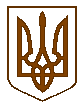 Баришівська  селищна  радаБаришівського  районуКиївської  областіVII скликання                                                                Р І Ш Е Н Н Я  22.06.2020                                                                                      № проектПро надання згоди на укладаннякороткострокового договору орендиземельних ділянок СТОВ імені ЛЕСЯ  СЕРДЮКАпід невитребуваними паями          Відповідно до вимог ст.12, Земельного кодексу України,  ст.26 Закону України „Про місцеве самоврядування в Україні”,   розглянувши клопотання  генерального директора СТОВ імені ЛЕСЯ СЕРДЮКА  А.В.Короткова (с.Бзів, вул.Харківське шосе,58) щодо укладання договору оренди земельних ділянок в с.Бзів на території Баришівської селищної ради, Бзівського старостинського округу, Баришівського району, Київської області (за межами населеного пункту), враховуючи пропозиції комісії з питань  регулювання  земельних відносин, природокористування, планування території, охорони пам’яток, історичного та навколишнього середовища, селищна рада вирішила:             1.Надати згоду СТОВ імені ЛЕСЯ СЕРДЮКА на укладання короткострокового договору оренди земельних ділянок: № 220-6,08га; №220а-3,13га; №279-3-12га; №279а-1,93га; №375-7,69га;  №375а-2,56га; №303-6,15га; №303а-1,65га;   №342-3,85га;  №342а-1,64га;   №338-6,50га; №338а-1,71га; №271-3,27га; №271а-2,28га; №364-4,49га; №364а-2,09га; №391-3,54га;  №391а-_5,34га, загальною площею 66,82га, з них (44,69 га-рілля; 13,12 га-сіножаті, 9,01га-пасовище)  для  ведення товарного сільськогосподарського виробництва (під невитребуваними паями) в с.Бзів на території Баришівської селищної ради, Бзівського старостинського округу, Баришівського району, Київської області (за межами населеного пункту) терміном на11 місяців (без права засівання озимих культур після збору урожаю).             2.Встановити розмір орендної плати за земельні  ділянки: № 220-6,08га; №220а-3,13га; №279-3-12га; №279а-1,93га; №375-7,69га;  №375а-2,56га; №303-6,15га; №303а-1,65га;   №342-3,85га;  №342а-1,64га;   №338-6,50га; №338а-1,71га; №271-3,27га; №271а-2,28га; №364-4,49га; №364а-2,09га; №391-3,54га;  №391а-_5,34га, загальною площею 66,82га, з них (44,69 га-рілля; 13,12 га-сіножаті, 9,01га-пасовище) для  ведення товарного сільськогосподарського виробництва (під невитребуваними паями)  в с.Бзів на території Баришівської селищної ради, Бзівського старостинського округу, Баришівського району, Київської області (за межами населеного пункту) у відповідності до нормативної грошової оцінки   10 %.            3. Договір набуває чинності з 02.07.2020 по 02.06.2021.           Селищний голова                                                           О.П.Вареніченко